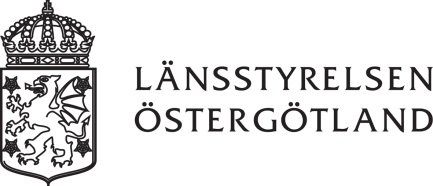 Sänds till 		                       Uppgift markerad med fet stil är obligatorisk. Se sista sidan för blankettförklaring.ostergotland@lansstyrelsen.sealternativtLänsstyrelsen Östergötland581 86 LinköpingOBS - Bifoga gärna en kopia av avverkningsanmälan och ange och en e-postadress där vi kan nå dig med frågor och beslut.Anmälan gäller Sökande/OmbudMarkägare (om annan än sökande)Förekomst av fornlämningar (L-nummer – se https://app.raa.se/open/fornsok/)Ange vilka skyddsåtgärder kommer att vidtas? (t ex avstånd till fornlämningen, uppmärkning av fornlämningarna i fält, kulturstubbar med mera)Beskrivning av planerade åtgärder (tex typ av markberedning, schaktdjupt och bredd,)Övriga upplysningarUnderskriftBilagor att bifoga ansökanGlöm inte att omedelbart kontakta Länsstyrelsen om förändringar i projektet sker! Detta gäller såväl innan Länsstyrelsen fattat beslut i ärendet som under genomförandet av arbetet.Förklaring till blankettenBlanketten har tagits fram i syfte att underlätta ärendehanteringen och därmed förkorta handläggningstiderna. Den kan också fylla en funktion som checklista.ANSÖKAN OM TILLSTÅND ENLIGT 2 kap KULTURMILJÖLAGEN (1988:950) VID SKOGSBRUKSÅTGÄRDER	T. ex. avverkning, återplantering, markberedning, stubbrytning, naturvårdsbränning anläggande av skogsbilväg, förändrad markanvändning.T. ex. avverkning, återplantering, markberedning, stubbrytning, naturvårdsbränning anläggande av skogsbilväg, förändrad markanvändning.Fastighetsbeteckning/arFastighetsbeteckning/arOrt, bynamn, socken eller dyliktKommunNamn (inkl. ev. attention eller c/o)Namn (inkl. ev. attention eller c/o)Namn (inkl. ev. attention eller c/o)Namn (inkl. ev. attention eller c/o)Namn (inkl. ev. attention eller c/o)Adress Adress Adress PostnummerPostortTelefon dagtidMobiltelefonE-postE-postE-postNamn (inkl. ev. attention eller c/o)Namn (inkl. ev. attention eller c/o)Namn (inkl. ev. attention eller c/o)Namn (inkl. ev. attention eller c/o)Namn (inkl. ev. attention eller c/o)Adress Adress Adress PostnummerPostortTelefon dagtidMobiltelefonE-postE-postE-postBeräknad tidpunkt för genomförande…………………………………………………..............................................................................Datum…………………………………………………………………………Sökandes underskriftAvverkningsanmälan inklusive tydlig karta där avverkningsområdet tydligt framgår.RubrikSyfteExempelANMÄLAN GÄLLERTalar om vilken åtgärd som är aktuell och var den görs. Detta kommer även att anges i rubriken på Länsstyrelsens beslut.Avverkning, återplantering, markberedning, stubbrytning, naturvårdsbränning anläggande av skogsbilväg, förändrad markanvändning mm.SÖKANDE/OMBUDTydliga kontaktmöjligheter underlättar informationsutbytet och är juridiskt viktigt. Fullständigt namn, adress, telefonnummer samt gärna e-post. BERÄKNAD TIDPUNKT FÖR GENOMFÖRANDEArbetet planeras att utföras under tiden 1-15 augusti 2019FÖREKOMST AV FORNLÄMNINGAR 

ANGE VILKA SKYDDSÅTGÄRDER SOM KOMMER VIDTASAnge L-nummer eller RAÄ-nummer (se Skogens Pärlor, Fornsök eller Östgötakartan)Lämningstyp, t ex stensträng, torplämning, stensättning.Beskriv vilken hänsyn du avser att ta till fornlämningarna.BESKRIVNING AV PLANERADE ÅTGÄRDERFör att Länsstyrelsen ska kunna göra en bra bedömning av vad du avser att göra och med vilka metoder.Tydliga beskrivningar gör att behovet av kompletterande uppgifter minimeras.T ex slutavverkning, anläggande av väg eller avläggsplatser, förändrad markanvändning etc.Maskinell eller manuell markberedning, schaktning för skogsbilväg etc.ÖVRIGA UPPLYSNINGAR:Andra uppgifter som är viktiga att känna till i ärendet.T ex att ni inväntar tillstånd enligt Miljöbalken, att ni önskar prioriterad handläggning pga. av barkborrar e.d.